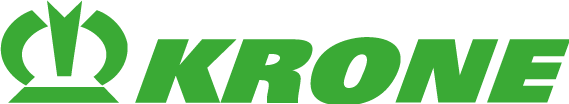                                          Presse-InformationKrone mit neuer Highland-Baureihe Zwei neue EasyCut-Highland-Frontmähwerke speziell für Grasbergung am SteilhangSpelle, Juli 2020 – Besondere Umstände bedürfen besonderer Ausrüstung. Das gilt auch für das Mähen, Wenden und Schwaden in alpinen Bedingungen. Darum hat Krone ein spezielles Maschinen-Programm für die Bereiche Mähen, Wenden, Schwaden entwickelt, das unter dem Namen „Highland“ ab sofort zur Verfügung steht.   So bietet Krone nun u.a. die beiden neuen Frontmähwerke EasyCut F 280 Highland (Arbeitsbreite 2,73 m) und EasyCut F 320 Highland (Arbeitsbreite 3,16 m) an. Kennzeichen der neuen Mähwerke ist u.a. der direkte Anbau (ohne Weiste-Dreieck): Die geringe Distanz zwischen Mähwerk und Vorderachse garantiert eine noch bessere Bodenanpassung und beste Konturführung auch in extremen Steillagen und kurzkupiertem Gelände. Die gewichtsoptimierte und stabile Rahmenkonstruktion aus Rechteckprofilen ermöglicht einen niedrigen Schwerpunkt.Die Aufhängung der Highland-Mähwerke im Schwerpunkt steht für eine vorbildliche Bodenanpassung quer zur Fahrtrichtung und garantiert einen maximalen Pendelbereich. Die Entlastung der Maschinen erfolgt über die aktive Geräteentlastung der Bergtraktoren bzw. Schlepper, für welche die Baureihe speziell entwickelt wurde. Optional sind auch großdimensionierte Entlastungsfedern erhältlich. Der Anbau der Mähwerke ist in Kategorie 1 und 2 möglich; und somit speziell für den Einsatz mit Bergtraktoren oder kleineren alpinen Standardtraktoren bis max. 120 PS vorgesehen. Ein weiteres Highlight ist der serienmäßige Seitenverschub der Mäheinheit, der komfortabel hydraulisch aus der Schlepperkabine bedient wird. Bei geradem Verlauf der Gelenkwelle ist ein Schiebeweg von 30 cm (15 cm links bzw. rechts) möglich. So ergibt sich ein bestmögliches, sauberes Mähbild, auch bei Hangabdrift und der Arbeit mit Zwillingsbereifung. Weiterer positiver Effekt: Der Antriebsstrang zwischen Schlepper und Mähwerk wird geschont, was wiederum die Lebensdauer der gesamten Maschine erhöht, da das Zentralgetriebe seine Position nicht verändert.Tausendfach bewährte Technik Beim Innenleben der Maschine setzt Krone auf den tausendfach bewährten SmartCut-Mähholm mit optimierten Abständen zwischen den Mähscheiben; die nach vorn auseinander laufenden Scheiben liegen jetzt näher nebeneinander, dadurch ergibt sich eine größere Überlappung der Messerlaufbahnen. Somit liefert das Mähwerk auch unter schwierigen Erntebedingungen, wie z.B. in leichten Beständen, ein tadelloses Schnittbild. Ebenso professionell ist die Arbeitsweise in starken Beständen: Bedingt durch den größeren Abstand zwischen den nach hinten zusammenlaufenden Scheiben werden auch voluminöse Futtermengen schnell und sauber nach hinten gefördert. Höhere Flächenleistung bei sauberem Schnittbild ist die Folge. Für einen gesicherten Gutfluss auch beim Hangabwärtsmähen sind die neuen Krone Highland-Mähwerke mit zwei zusätzlichen Mähtrommeln ausgestattet. Der lebensdauergeschmierte, rundum verschweißte Mähholm steht für Stabilität und Langlebigkeit. Alle Mähscheiben können mit der patentierten SafeCut-Mähholmsicherung ausgestattet werden. Extra breite und speziell gehärtete Gleitkufen schützen den Mähholm, reduzieren den Auflagedruck und schonen die Grasnarbe. Weiterer Pluspunkt: Die angeschraubten Kufen lassen sich leicht auswechseln. Praxisgerechte Technik bietet Krone ebenso beim Messerwechsel: Serienmäßig sind die Highland-Mähwerke mit Messerschnellverschluss ausgestattet. Dank der im Rahmen integrierten Klingenbox hat der Fahrer immer Ersatzklingen zur Hand. Da die Mähscheiben modular aufgebaut sind, lassen sich die Komponenten einzeln ersetzen.Komfort und SicherheitAuch unter Komfortaspekten punkten die beiden neuen Frontmähwerke. So ist beispielsweise  eine Beleuchtungsanlage mit zwei Begrenzungsleuchten erhältlich. Ebenfalls als Nachrüstsatz verfügbar sind automatische Schwadtuchanleger, die das Aufwehen der Schwadtücher bei schneller Straßenfahrt verhindern. Diese komfortable, aus der Kabine heraus zu bedienende Lösung ist vor allem in Kombination mit hydraulisch klappbaren Seitenschutzen empfehlenswert. Und nicht zuletzt können die neuen Easy Cut-Mähwerke mit einem von der DLG zertifizierten Vorbau-Kamera-Monitor-System ausgerüstet werden. Das System, das für alle EasyCut F Modelle in geschobener und gezogener Bauform erhältlich ist, beinhaltet zwei Kameras, einen Monitor und die entsprechenden Kabelsätze. Damit kann der Fahrer bislang unübersichtliche Verkehrssituationen gefahrlos einsehen. Fazit: Mit den beiden Frontmähwerken EasyCut F 280/F 320 Highland bietet Krone zwei neue Modelle für den Profi-Einsatz in alpinen Bedingungen und positioniert sich damit einmal mehr als professioneller Grundfutter-Erntespezialist, der für alle Einsatzbedingungen die passende Technik vorhält. 